TO SDU MEVLANA EXCHANGE PROGRAM OFFICEMEVLANA NON-SCHOLARSHIP STUDENT FORM										        …./…../20..I am a student of ……………… Faculty/Institute of ………………….. University. In consequence of my application to Mevlana Exchange Programme for 20..-20.. academic year, I have been located in the list of student without scholorship. I want to participate in Mevlana Exchange Programme as a student in Suleyman Demirel University in fall/spring semester without scholarship with my own means during the 20..-20.. academic year. Kindly submitted for necessary action Motive of choosing SDU:		             Signature:			 Name Surname: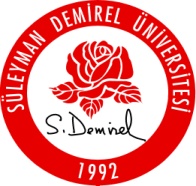 SULEYMAN DEMIREL UNIVERSITY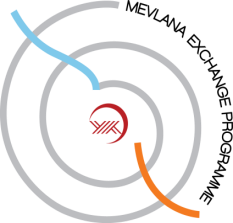 